В Смоленской области прошел Второй Съезд территориального общественного самоуправленияНа площадке культурно-досугового центра «Губернский» состоялся Второй Съезд территориального общественного самоуправления. В мероприятии приняли участие Губернатор Алексей Островский, представители органов исполнительной и законодательной власти, местного самоуправления, силовых структур, а также активные жители муниципальных образований, студенты и преподаватели вузов, осуществляющих подготовку по направлению «Государственное и муниципальное управление».Территориальное общественное самоуправление (ТОС) является наиболее эффективной формой реализации гражданских инициатив на местном уровне, способствующей формированию гражданской активности населения. Органы ТОС, являясь помощниками и партнерами власти в решении вопросов местного значения, проводят существенную работу по благоустройству территорий, организации культурно-массовых мероприятий, осуществлению профилактики асоциальных явлений и т.д.Алексей Островский: В последние годы формирование и развитие целостной системы территориального общественного самоуправления стало трендом государственной политики. Президент нашей страны Владимир Владимирович Путин уделяет самое пристальное внимание расширению форм непосредственной демократии на местах, повышению эффективности гражданской инициативы, укреплению взаимодействия органов власти и общества. «Чтобы идти вперед, динамично развиваться, мы должны расширить пространство свободы, причем, во всех сферах, укреплять институты демократии, местного самоуправления, структуры гражданского общества», - эти слова главы государства как нельзя лучше определяют стратегию наших действий, задают вектор движения. <…> Хочу заявить, что формирование системы органов территориального общественного самоуправления на территории Смоленской области, в целом, можно считать завершенным. Конечно, появление новых ТОСов мы будем только приветствовать, но уже на данный момент в 114-ти муниципальных образованиях местными организациями зарегистрированы уставы 426-ти ТОСов. В прошлом году их было 410. Теперь наступает новый этап – переход к качеству. Только зарегистрированных уставов – недостаточно. Нужно вдохнуть жизнь в созданные на бумаге ТОСы, предоставить им возможность не только выступать с гражданскими инициативами, но и реализовывать их. В этом вопросе основная ответственность ложится на местную власть.Также Губернатор Алексей Островский призвал глав муниципалитетов пересмотреть свое отношение к территориальному общественному самоуправлению и начать полноценно заниматься его развитием, поддерживая, в том числе, финансово.Алексей Островский: В начале этого года на рабочем совещании членов Администрации области рассматривался вопрос развития ТОС в регионе. Работа органов местного самоуправления, не уделяющих должного внимания данному направлению, была подвергнута обоснованной критике. У меня вызывает чувство досады, что только 24 сельских и 6 городских поселений, один муниципальный район и один городской округ имеют программы, либо мероприятия программ по поддержке ТОС. В связи с этим призываю муниципальные власти предусмотреть в местных бюджетах средства на реализацию проектов ТОС и поощрение активистов. Пусть это будут небольшие суммы. К примеру, в бюджете города Смоленска на проведение конкурса «Лучший председатель ТОС, лучшая общественная инициатива в решении вопросов местного значения» заложено 63 тысячи рублей, но люди знают, что их труд будет не только замечен, но и отмечен, поощрен. Обращаясь к теме привлечения средств на реализацию местных инициатив, хочу вернуться к разговору двухлетней давности и напомнить о том, что наиболее действенным механизмом поддержки является участие в конкурсе на предоставление грантов Президента Российской Федерации на развитие гражданского общества. Однако, принципиальное условие – регистрация в качестве юридического лица. ТОС-юрлицо получает значительно бОльшие возможности для привлечения денежных средств на реализацию своих проектов. Обращаю на это внимание!Выступая на прошедшем недавно 15-ом Съезде Совета муниципальных образований Смоленской области, я особо подчеркнул, что сегодня перед всеми нами стоит глобальная задача – максимально эффективно реализовать национальные проекты, инициированные Президентом. При этом их результаты, на чем акцентировал внимание Владимир Владимирович Путин, должны быть видны в каждом субъекте Федерации, в каждом муниципалитете, ведь именно «здесь, «на земле», реализуется основной массив конкретных задач». Уверен, что без вас – общественных активистов, без вашего деятельного участия, успеха добиться будет сложно. Поэтому убедительно прошу вас не стоять в стороне, а быть в гуще событий, через участие в общественных обсуждениях влиять на принимаемые местной властью решения, не ограничиваться проведением лишь субботников, а инициировать и осуществлять иные значимые проекты, направленные на повышение качества жизни земляков.После выступления Алексей Островский вручил представителям территориального общественного самоуправления, добившимся значимых результатов в своей деятельности, Благодарственные письма Губернатора.Далее с приветственным словом к присутствующим обратился Председатель Совета муниципальных образований Смоленской области, глава Сафоновского района Вячеслав Балалаев.Вячеслав Балалаев: Сегодня органы территориального общественного самоуправления являются надежными помощниками и партнерами муниципальной власти в решении вопросов повышения качества жизни людей. ТОСы стали одной из значимых сил. Они не только преобразуют внешний вид дворов и населенных пунктов, но и, что самое главное, меняют сознание людей - формируют не иждивенческую, а активную гражданскую позицию, объединяют жителей в социально значимых делах. С удовлетворением хочу отметить, что активных и инициативных людей с каждым годом становится все больше. Органы местного самоуправления стараются максимально учитывать в своей работе мнения жителей и опираться на инициативы неравнодушных людей. В свое время Вы, Алексей Владимирович, сказали, что этот принцип должен быть ключевым в работе каждого чиновника. Заверяю Вас - мы к этому стремимся, исходя из возможностей.О состоянии территориального общественного самоуправления в Смоленской области и перспективах его развития рассказал начальник Департамента по внутренней политике Руслан Смашнев.Руслан Смашнев: Высокую востребованность на протяжении двух последних лет демонстрирует инициированная Вами, Алексей Владимирович, такая мера поддержки ТОСов, как субсидии для софинансирования расходов бюджетов муниципальных образований на премирование лучших проектов территориального общественного самоуправления в сфере благоустройства территории. Общий объем субсидии составляет 500 тысяч рублей. Данная новация стала хорошим подспорьем для ТОСов в реализации своих инициатив, а также способствовала конструктивному сотрудничеству активистов и местной власти. С 2018 года за счет средств субсидий построены 8 спортивно-игровых площадок для детей и подростков в Гагаринском, Демидовском, Духовщинском, Ершичском, Рославльском и Сафоновском районах, место массового посещения граждан в Краснинском районе, осуществлено расширение сетей уличного освещения в Смоленском районе и обустроено два мемориальных комплекса в Дорогобужском и Монастырщинском районах. Отрадно, что значительную часть работ ТОСовцы готовы выполнять самостоятельно. Отдельные ТОСы совместно с администрациями поселений участвовали в конкурсе дважды с разными проектами и проявили комплексный подход к обустройству деревни. Так, ТОСы Титовщинского сельского поселения Демидовского района за два года успешного участия в конкурсе преобразили центр деревни Дубровка, где проживает 153 человека, среди которых 52 ребенка, установив детскую и волейбольную площадки.В продолжение мероприятия выступили представители территориальных общественных самоуправлений сельских и городских поселений. В своих докладах они поделились опытом взаимодействия с органами местного самоуправления в решении важных для поселений вопросов, рассказали, как посредством деятельности ТОСов сохраняют культурно-историческое наследие сел, организуют досуг местного населения, а также выразили особые слова признательности главе региона за оказываемую помощь и поддержку.Светлана Власенкова, глава Дивасовского сельского поселения Смоленского района: ТОСы жизнеспособны там, где они поддерживаются региональной и муниципальной властью. Ни для кого не секрет, что стимулирование - это один из главных рычагов активности работы людей. В связи с этим хочу выразить огромную благодарность Губернатору Алексею Владимировичу Островскому за внимание к работе ТОСов и личное участие в награждении победителей и призеров областного ежегодного конкурса «Лучший руководитель территориального общественного самоуправления Смоленской области». Три председателя наших ТОСов получили награды областного конкурса лично от Алексея Владимировича. Поверьте, это дорогого стоит.В завершение Съезда глава региона выступил перед собравшимися с важным заявлением.Алексей Островский: Я послушал доклады представителей ТОСов поселений - видно, как у людей горят глаза, какое у них [есть] большое желание менять то, что у них происходит в тех населенных пунктах, где они живут. Я посмотрел в представленных презентациях, как расходуются те незначительные денежные средства, которые ранее выделялись по моему поручению – 500 тысяч рублей в год. И для того, чтобы развивать общественное самоуправление, я как человек, искренне болеющий за необходимость развития ТОСов, принял решение увеличить в 2020 году сумму поддержки в 20 раз – до 10 миллионов рублей. Я очень рассчитываю, что вы будете активно участвовать в получении этих денежных средств в честной конкурентной борьбе.Делегаты поддержали решение Губернатора бурными аплодисментами.После обсуждения состояния, проблем и перспектив развития ТОСов на Смоленщине была принята резолюция Второго Съезда территориального общественного самоуправления. В итоговом документе представители ТОСов наметили пути решения проблем, с которыми столкнулись в своей деятельности, а также определили план работы органов территориального общественного самоуправления на будущий год. Для решения поставленных целей и задач планируется объединить усилия общественности, региональной и местной власти, а также других заинтересованных сторон.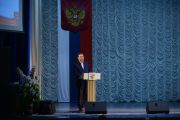 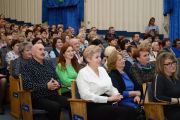 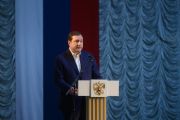 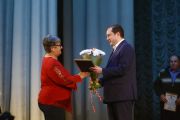 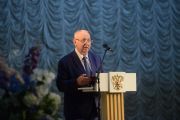 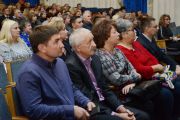 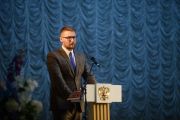 